Lampiran 1KUESIONER PENELITIANPENGARUH MODAL SOSIAL, KREATIVITAS DAN INOVASI PRODUK TERHADAP KINERJA PELAKU USAHA MIKRO KECIL DAN MENENGAH (UMKM) DESA TANJUNG MORAWA A,  DELI SERDANG, SUMATERA UTARANama :					Umur :Usia   :Berilah jawaban dari pernyataaan dengan ( ) pada kolom yang tersedia sesuai dengan penilaian saudara/iKeterangan :SS    = Sangat Setuju	:5S      = Setuju	:4KS    = Kurang Setuju	:3TS    = Tidak setuju	:2STS  = Sangat Tidak setuju	:11.Modal Sosial 2.Kreativitas3.Inovasi Produk 4.Kinerja Pelaku UMKMLampiran 2Tabulasi Data Uji Validitas Dan Reliabilitas Variabel Modal Sosial (X1)Tabulasi Data Uji Validitas Dan Reliabilitas Variabel Kreativitas (X2)Tabulasi Data Uji Validitas Dan Reliabilitas Variabel Inovasi Produk (X3)Tabulasi Data Uji Validitas Dan Reliabilitas Variabel Kinerja Pelaku UMKM (Y)Lampiran 3Tabulasi Data Uji Regresi Linear Berganda Variabel Modal Sosial (X1)Tabulasi Data Uji Regresi Linear Berganda Variabel Kreativitas (X2)Tabulasi Data Uji Regresi Linear Berganda Variabel Inovasi Produk (X3)Tabulasi Data Uji Regresi Linear Berganda Variabel Kinerja Pelaku UMKM (Y)Lampiran 4Hasil Statistik Deskriptif Jawaban RespondenLampiran 5Hasil Uji Asumsi Klasik Dan Regresi Linear Berganda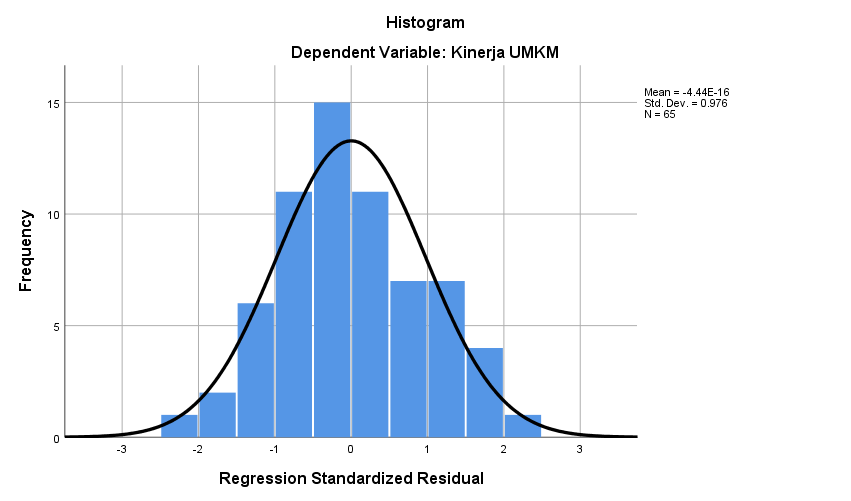 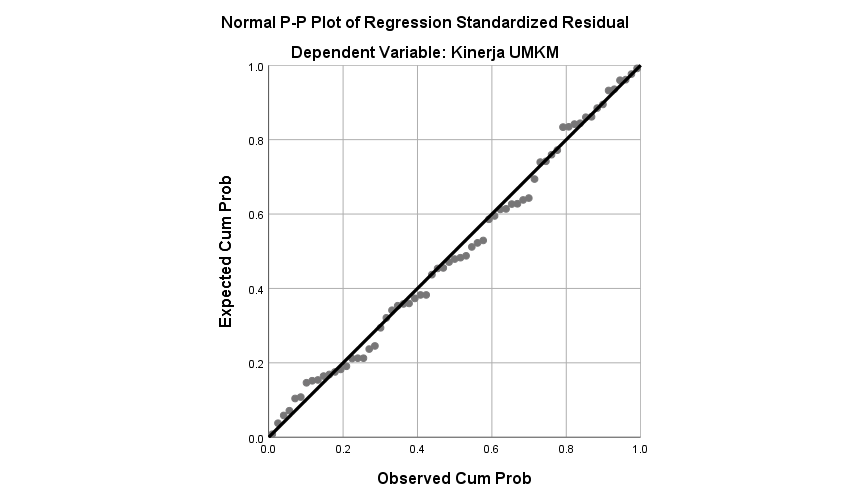 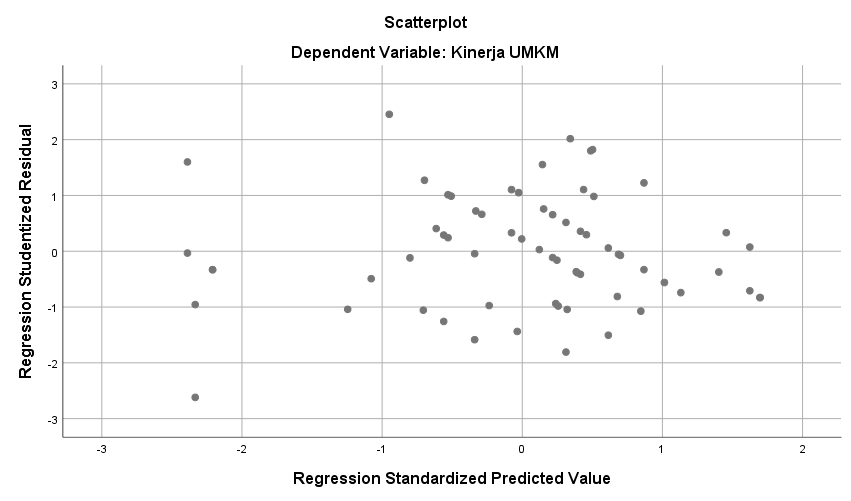 Lampiran 6Data RespondenNoIndikatorPernyataanSSSKSTSSTS1.Struktur Permodalansaya yakin struktur permodalan pada UMKM Desa Tanjung Morawa A Kecamatan Tanjung Morawa Kabupaten Deli Serdang saat ini berjalan secara sistematis dan professional terhadap pelaku UMKM.2.Pemanfaatan modal tambahanSaya selalu menambahkan modal pada usaha yang dijalankan saat ini3.Hambatan dalam mengakses modal tambahanUsaha yang saya lakukan saat ini layak untuk mendapatkan tambahan modal yang bersifat  eksternal4.Keadaan UsahaUsaha yang dijalankan tergantung dari modal yang dipunyaNoIndikatorPernyataanSSSKSTSSTS1.Menciptakan peluangSaya selalu memanfaatkan waktu sebaik mungkin untuk menciptakan peluang yang baik demi kemajuan usaha yang sedang dijalankan. 2.Membuat Ide Baru Saya senantiasa membuat gagasan baru mengenai produk yang hendak dijual agar berbeda dari yang lain. 3.Berani Mengambil ResikoSaya berani mengambil resiko terhadap usaha yang hendak dijalankan.NoIndikatorPernyataanSSSKSTSSTS1.Keunggulan relatif (relative advantage)Saya selalu memberikan keunggulan tersendiri akan produk yang hendak dijual kepada konsumen 2.Keserasian/ kesesuaian (compatibility)Saya selalu menyesuaikan produk dengan keinginan dan permintaan konsumen3.Kemudahaan (convenience)Produk yang hendak saya jual sangat mudah dikonsumsi dan dipakai oleh para konsumen4Percobaan Produk (product trial)Saya selalu melakukan ujicoba produk sebelum melakukan penjualan5Keterlihatan (observability)Saya  selalu memaparkan langsung contoh produk atau barang yang hendak dijual kepada konsumenNoIndikatorPernyataanSSSKSTSSTS1.KuantitasSaya dapat menyelesaikan pekerjaan dalam jumlah yang banyak sekaligus2.KualitasSaya selalu menyelesaikan pekerjaan yang dilakukan dengan kualitas yang baik3.Jangka Waktu Saya selalu menyelesaikan pekerjaan dengan tepat waktu4.KehadiranSaya selalu datang tepat waktu untuk menjual produk5.Kemampuan Bekerja SamaSaya selalu bekerja sama dengan pelaku UMKM lainnyaNoX1.1X1.2X1.3X1.4X1.TTL14444162444416355552045555205444416655552074444168333312944441610444416113333121222228133333121455552015455418164454171744431518554519194434152055451921544417224355172354441724455519255444172645551927544417284444162933331230444416NoX2.1X2.2X2.3X2.TTL15441324441234331043441154441264441275551585551594441210555151144412123339134441214444121533391622261733391855515195451420544132144412224551423344112445514254541326543122745413285451429454133054514NoX3.1X3.2X3.3X3.4X3.5X3.TTL154454222445442134344318434334175444442064444420745445228555552595455423104544522115455423124344318133433417144444420154344318163233213172322312183533519195553523204542520215435320224455422235354421245454321255445422264555423275444522284545422295454523304544421NoY.1Y.2Y.3Y.4Y.5Y.TTL144554222544452234344419434334175444431964444420745444218555542495455524104544522115455423124344520133433417144444319154344419163233415172322312183433215192355318203442518214544522223434418235345522245544422255535523264545523275444421284555524295444421304555524NoX1.1X1.2X1.3X1.4X1.TTL1555419244451735554194444517555541964445177554418844341593443141043441511444416124454171354551914554519154554181654451817453416183443141943441520443415213423122223321023322310245345172555321526522312272332102832231029535518305542163152351532554418334443153433341335444416364433143734441538433414394445174034441541433515423354154344441644455317453544164653441647544417484535174944541750534517514454175253451753435416545344165543441556435416575344165843441559444517604354166153451762445417635345176444541765544518NoX2.1X2.2X2.3X2.TTL1455142544133555154444125555156444127544138433109444121034411114441212455141345514145441315555151644412175331118444121934411204331021422822333923255122432272524392642282733392825512293227302451131554143244311333341034444123544311363341037445133833410394451340443114133511424541343344114445413454441246345124754514483351149543125044311515441352555155354312545541455543125645312575441358453125954413604531261543126245312634431164443116545312NoX3.1X3.2X3.3X3.4X3.5X3.TTL155544232445552335544422444555235554442264454421744433188334441894434419104444420114445522125545524135554423144455523155544422164453319173344418184434419194443318203342214212233313223325518232532214244524318253342214262233313273325518282532214295524521304555423313444318324333417334444420343444318354333417363444520374333417384444521393444318404333518413445420424534420434545422443444419455534522463454521475533521484554321495444320505454422515355523525454321535555424544454320555445321564454421575445321584454421595445321604454320614445320624444319634444319644445320654444319NoY.1Y.2Y.3Y.4Y.5Y.TTL155445232445552334545422434545215454542264454522744454218534442095434319104443419115444421124544421133554522144455523154545422163454521172345418183434317195443420202344417213234315222323212233432315245453219252352416265234317274323214283432315294453218304352519313455421324444319335533420344544421355444320363533418375444320384333417394444420404444319414333417425444320435553422445554423453444318463553521474445320485553523493455421504544522513445521523535521534545523543355521554445421563444520573445420583444520593445420603444520613445420623444419634544421643544420653444419Modal SosialModal SosialModal SosialModal SosialModal SosialModal SosialFrequencyPercentValid PercentCumulative PercentValidTidak Setuju23.13.13.1ValidKurang Setuju1015.415.418.5ValidSetuju3046.246.264.6ValidSangat Setuju2335.435.4100.0ValidTotal65100.0100.0Modal SosialModal SosialModal SosialModal SosialModal SosialModal SosialFrequencyPercentValid PercentCumulative PercentValidTidak Setuju46.26.26.2ValidKurang Setuju2233.833.840.0ValidSetuju2640.040.080.0ValidSangat Setuju1320.020.0100.0ValidTotal65100.0100.0Modal SosialModal SosialModal SosialModal SosialModal SosialModal SosialFrequencyPercentValid PercentCumulative PercentValidTidak Setuju46.26.26.2ValidKurang Setuju1218.518.524.6ValidSetuju3350.850.875.4ValidSangat Setuju1624.624.6100.0ValidTotal65100.0100.0Modal SosialModal SosialModal SosialModal SosialModal SosialModal SosialFrequencyPercentValid PercentCumulative PercentValidTidak Setuju46.26.26.2ValidKurang Setuju913.813.820.0ValidSetuju3452.352.372.3ValidSangat Setuju1827.727.7100.0ValidTotal65100.0100.0KreativitasKreativitasKreativitasKreativitasKreativitasKreativitasFrequencyPercentValid PercentCumulative PercentValidTidak Setuju46.26.26.2ValidKurang Setuju1320.020.026.2ValidSetuju3046.246.272.3ValidSangat Setuju1827.727.7100.0ValidTotal65100.0100.0KreativitasKreativitasKreativitasKreativitasKreativitasKreativitasFrequencyPercentValid PercentCumulative PercentValidTidak Setuju46.26.26.2ValidKurang Setuju1015.415.421.5ValidSetuju3350.850.872.3ValidSangat Setuju1827.727.7100.0ValidTotal65100.0100.0KreativitasKreativitasKreativitasKreativitasKreativitasKreativitasFrequencyPercentValid PercentCumulative PercentValidTidak Setuju46.26.26.2ValidKurang Setuju2132.332.338.5ValidSetuju2436.936.975.4ValidSangat Setuju1624.624.6100.0ValidTotal65100.0100.0Inovasi ProdukInovasi ProdukInovasi ProdukInovasi ProdukInovasi ProdukInovasi ProdukFrequencyPercentValid PercentCumulative PercentValidTidak Setuju46.26.26.2ValidKurang Setuju1320.020.026.2ValidSetuju3147.747.773.8ValidSangat Setuju1726.226.2100.0ValidTotal65100.0100.0Inovasi ProdukInovasi ProdukInovasi ProdukInovasi ProdukInovasi ProdukInovasi ProdukFrequencyPercentValid PercentCumulative PercentValidTidak Setuju23.13.13.1ValidKurang Setuju1116.916.920.0ValidSetuju3553.853.873.8ValidSangat Setuju1726.226.2100.0ValidTotal65100.0100.0Inovasi ProdukInovasi ProdukInovasi ProdukInovasi ProdukInovasi ProdukInovasi ProdukFrequencyPercentValid PercentCumulative PercentValidTidak Setuju46.26.26.2ValidKurang Setuju1320.020.026.2ValidSetuju3046.246.272.3ValidSangat Setuju1827.727.7100.0ValidTotal65100.0100.0Inovasi ProdukInovasi ProdukInovasi ProdukInovasi ProdukInovasi ProdukInovasi ProdukFrequencyPercentValid PercentCumulative PercentValidTidak Setuju46.26.26.2ValidKurang Setuju1015.415.421.5ValidSetuju3452.352.373.8ValidSangat Setuju1726.226.2100.0ValidTotal65100.0100.0Inovasi ProdukInovasi ProdukInovasi ProdukInovasi ProdukInovasi ProdukInovasi ProdukFrequencyPercentValid PercentCumulative PercentValidTidak Setuju46.26.26.2ValidKurang Setuju2233.833.840.0ValidSetuju2436.936.976.9ValidSangat Setuju1523.123.1100.0ValidTotal65100.0100.0Kinerja Pelaku UMKMKinerja Pelaku UMKMKinerja Pelaku UMKMKinerja Pelaku UMKMKinerja Pelaku UMKMKinerja Pelaku UMKMFrequencyPercentValid PercentCumulative PercentValidTidak Setuju46.26.26.2ValidKurang Setuju2436.936.943.1ValidSetuju2335.435.478.5ValidSangat Setuju1421.521.5100.0ValidTotal65100.0100.0Kinerja Pelaku UMKMKinerja Pelaku UMKMKinerja Pelaku UMKMKinerja Pelaku UMKMKinerja Pelaku UMKMKinerja Pelaku UMKMFrequencyPercentValid PercentCumulative PercentValidTidak Setuju23.13.13.1ValidKurang Setuju1015.415.418.5ValidSetuju3553.853.872.3ValidSangat Setuju1827.727.7100.0ValidTotal65100.0100.0Kinerja Pelaku UMKMKinerja Pelaku UMKMKinerja Pelaku UMKMKinerja Pelaku UMKMKinerja Pelaku UMKMKinerja Pelaku UMKMFrequencyPercentValid PercentCumulative PercentValidTidak Setuju23.13.13.1ValidKurang Setuju1116.916.920.0ValidSetuju3553.853.873.8ValidSangat Setuju1726.226.2100.0ValidTotal65100.0100.0Kinerja Pelaku UMKMKinerja Pelaku UMKMKinerja Pelaku UMKMKinerja Pelaku UMKMKinerja Pelaku UMKMKinerja Pelaku UMKMFrequencyPercentValid PercentCumulative PercentValidTidak Setuju46.26.26.2ValidKurang Setuju1320.020.026.2ValidSetuju3046.246.272.3ValidSangat Setuju1827.727.7100.0ValidTotal65100.0100.0Kinerja Pelaku UMKMKinerja Pelaku UMKMKinerja Pelaku UMKMKinerja Pelaku UMKMKinerja Pelaku UMKMKinerja Pelaku UMKMFrequencyPercentValid PercentCumulative PercentValidTidak Setuju46.26.26.2ValidKurang Setuju1320.020.026.2ValidSetuju3046.246.272.3ValidSangat Setuju1827.727.7100.0ValidTotal65100.0100.0Model SummarybModel SummarybModel SummarybModel SummarybModel SummarybModelRR SquareAdjusted R SquareStd. Error of the Estimate1.837a.700.6861.313a. Predictors: (Constant), Inovasi Produk, Kreativitas, Modal Sosiala. Predictors: (Constant), Inovasi Produk, Kreativitas, Modal Sosiala. Predictors: (Constant), Inovasi Produk, Kreativitas, Modal Sosiala. Predictors: (Constant), Inovasi Produk, Kreativitas, Modal Sosiala. Predictors: (Constant), Inovasi Produk, Kreativitas, Modal Sosialb. Dependent Variable: Kinerja Pelaku UMKMb. Dependent Variable: Kinerja Pelaku UMKMb. Dependent Variable: Kinerja Pelaku UMKMb. Dependent Variable: Kinerja Pelaku UMKMb. Dependent Variable: Kinerja Pelaku UMKMANOVAaANOVAaANOVAaANOVAaANOVAaANOVAaANOVAaANOVAaANOVAaANOVAaANOVAaANOVAaANOVAaANOVAaModelModelModelSum of SquaresSum of SquaresSum of SquaresdfdfMean SquareMean SquareFFSig.Sig.11Regression245.816245.816245.8163381.93981.93947.51247.512.000b.000b11Residual105.199105.199105.19961611.7251.72511Total351.015351.015351.0156464a. Dependent Variable: Kinerja Pelaku UMKMa. Dependent Variable: Kinerja Pelaku UMKMa. Dependent Variable: Kinerja Pelaku UMKMa. Dependent Variable: Kinerja Pelaku UMKMa. Dependent Variable: Kinerja Pelaku UMKMa. Dependent Variable: Kinerja Pelaku UMKMa. Dependent Variable: Kinerja Pelaku UMKMa. Dependent Variable: Kinerja Pelaku UMKMa. Dependent Variable: Kinerja Pelaku UMKMa. Dependent Variable: Kinerja Pelaku UMKMa. Dependent Variable: Kinerja Pelaku UMKMa. Dependent Variable: Kinerja Pelaku UMKMa. Dependent Variable: Kinerja Pelaku UMKMa. Dependent Variable: Kinerja Pelaku UMKMb. Predictors: (Constant), Inovasi Produk, Kreativitas, Modal Sosialb. Predictors: (Constant), Inovasi Produk, Kreativitas, Modal Sosialb. Predictors: (Constant), Inovasi Produk, Kreativitas, Modal Sosialb. Predictors: (Constant), Inovasi Produk, Kreativitas, Modal Sosialb. Predictors: (Constant), Inovasi Produk, Kreativitas, Modal Sosialb. Predictors: (Constant), Inovasi Produk, Kreativitas, Modal Sosialb. Predictors: (Constant), Inovasi Produk, Kreativitas, Modal Sosialb. Predictors: (Constant), Inovasi Produk, Kreativitas, Modal Sosialb. Predictors: (Constant), Inovasi Produk, Kreativitas, Modal Sosialb. Predictors: (Constant), Inovasi Produk, Kreativitas, Modal Sosialb. Predictors: (Constant), Inovasi Produk, Kreativitas, Modal Sosialb. Predictors: (Constant), Inovasi Produk, Kreativitas, Modal Sosialb. Predictors: (Constant), Inovasi Produk, Kreativitas, Modal Sosialb. Predictors: (Constant), Inovasi Produk, Kreativitas, Modal SosialCoefficientsaCoefficientsaCoefficientsaCoefficientsaCoefficientsaCoefficientsaCoefficientsaCoefficientsaCoefficientsaCoefficientsaCoefficientsaCoefficientsaCoefficientsaCoefficientsaCoefficientsaCoefficientsaModelModelModelModelUnstandardized CoefficientsUnstandardized CoefficientsUnstandardized CoefficientsStandardized CoefficientsStandardized CoefficientsttSig.Sig.Collinearity StatisticsCollinearity StatisticsCollinearity StatisticsModelModelModelModelBStd. ErrorStd. ErrorBetaBetattSig.Sig.ToleranceToleranceVIF1(Constant)(Constant)(Constant)3.0831.4271.4272.1612.161.035.0351Modal SosialModal SosialModal Sosial.575.098.098.531.5315.8595.859.000.000.598.5981.6731KreativitasKreativitasKreativitas.329.107.107.253.2533.0773.077.003.003.725.7251.3801Inovasi ProdukInovasi ProdukInovasi Produk.186.081.081.210.2102.2892.289.026.026.582.5821.719a. Dependent Variable: Kinerja Pelaku UMKMa. Dependent Variable: Kinerja Pelaku UMKMa. Dependent Variable: Kinerja Pelaku UMKMa. Dependent Variable: Kinerja Pelaku UMKMa. Dependent Variable: Kinerja Pelaku UMKMa. Dependent Variable: Kinerja Pelaku UMKMa. Dependent Variable: Kinerja Pelaku UMKMa. Dependent Variable: Kinerja Pelaku UMKMa. Dependent Variable: Kinerja Pelaku UMKMa. Dependent Variable: Kinerja Pelaku UMKMa. Dependent Variable: Kinerja Pelaku UMKMa. Dependent Variable: Kinerja Pelaku UMKMa. Dependent Variable: Kinerja Pelaku UMKMa. Dependent Variable: Kinerja Pelaku UMKMa. Dependent Variable: Kinerja Pelaku UMKMa. Dependent Variable: Kinerja Pelaku UMKMOne-Sample Kolmogorov-Smirnov TestOne-Sample Kolmogorov-Smirnov TestOne-Sample Kolmogorov-Smirnov TestUnstandardized ResidualNN65Normal Parametersa,bMean.0000000Normal Parametersa,bStd. Deviation1.28208318Most Extreme DifferencesAbsolute.061Most Extreme DifferencesPositive.061Most Extreme DifferencesNegative-.055Test StatisticTest Statistic.061Asymp. Sig. (2-tailed)Asymp. Sig. (2-tailed).200c,da. Test distribution is Normal.a. Test distribution is Normal.a. Test distribution is Normal.b. Calculated from data.b. Calculated from data.b. Calculated from data.c. Lilliefors Significance Correction.c. Lilliefors Significance Correction.c. Lilliefors Significance Correction.d. This is a lower bound of the true significance.d. This is a lower bound of the true significance.d. This is a lower bound of the true significance.CoefficientsaCoefficientsaCoefficientsaCoefficientsaCoefficientsaCoefficientsaCoefficientsaCoefficientsaCoefficientsaModelModelUnstandardized CoefficientsUnstandardized CoefficientsStandardized CoefficientstSig.Collinearity StatisticsCollinearity StatisticsModelModelBStd. ErrorBetatSig.ToleranceVIF1(Constant)1.831.8142.248.0281Modal Sosial-.077.056-.219-1.381.172.5981.6731Kreativitas-.092.061-.217-1.506.137.7251.3801Inovasi Produk.076.046.2631.638.107.5821.719a. Dependent Variable: abs_resa. Dependent Variable: abs_resa. Dependent Variable: abs_resa. Dependent Variable: abs_resa. Dependent Variable: abs_resa. Dependent Variable: abs_resa. Dependent Variable: abs_resa. Dependent Variable: abs_resa. Dependent Variable: abs_resNo.NamaJenis KelaminJenis UMKM1Rio Alexander LumbanbatuLaki-LakiMakanan Dan Minuman2SahadiLaki-LakiMakanan Dan Minuman3Chandra Irawan HarahapLaki-LakiMakanan Dan Minuman4Triono HadiLaki-LakiMakanan Dan Minuman5ArwinsyahLaki-LakiMakanan Dan Minuman6Hazriani DamanikLaki-LakiMakanan Dan Minuman7JunaidiLaki-LakiMakanan Dan Minuman8IrawanLaki-LakiMakanan Dan Minuman9Burhanuddin SLaki-LakiMakanan Dan Minuman10Sabar SitepuLaki-LakiMakanan Dan Minuman11NazrinLaki-LakiMakanan Dan Minuman12Zulhamsyah BatubaraLaki-LakiMakanan Dan Minuman13IrhamLaki-LakiMakanan Dan Minuman14SurosoLaki-LakiMakanan Dan Minuman15BakhtiarLaki-LakiMakanan Dan Minuman16SatriaLaki-LakiMakanan Dan Minuman17M. JufriLaki-LakiMakanan Dan Minuman18Rio Alexander LumbanbatuLaki-LakiMakanan Dan Minuman19SahadiLaki-LakiMakanan Dan Minuman20Chandra Irawan HarahapLaki-LakiPakaian21Triono HadiLaki-LakiPakaian22ArwinsyahLaki-LakiPakaian23Hazriani DamanikLaki-LakiPakaian24JunaidiLaki-LakiPakaian25IrawanLaki-LakiPakaian26Burhanuddin SLaki-LakiPakaian27Sabar SitepuLaki-LakiPakaian28NazrinLaki-LakiPakaian29M. WahyuLaki-LakiMakanan Dan Minuman30Maulana IbrahimLaki-LakiMakanan Dan Minuman31TaufikLaki-LakiMakanan Dan Minuman32RidwanLaki-LakiMakanan Dan Minuman33SuryaLaki-LakiMakanan Dan Minuman34Ami Kholis HasibuanLaki-LakiMakanan Dan Minuman35IchsanLaki-LakiMakanan Dan Minuman36Dedi AriantoLaki-LakiMakanan Dan Minuman37Devi AmandaPerempuanMakanan Dan Minuman38Uci MahadaPerempuanMakanan Dan Minuman39YusnitaPerempuanMakanan Dan Minuman40Riza UmamiPerempuanMakanan Dan Minuman41SugiatikPerempuanMakanan Dan Minuman42Siti EliyaPerempuanMakanan Dan Minuman43SalmiahPerempuanPeralatan Rumah Tangga44Agus NawatiPerempuanPeralatan Rumah Tangga45LatifahPerempuanPeralatan Rumah Tangga46Nur HasanahPerempuanPeralatan Rumah Tangga47Linda LestariPerempuanPeralatan Rumah Tangga48Siti FatimahPerempuanPeralatan Rumah Tangga49HalimahPerempuanPeralatan Rumah Tangga50Siti WahyuniPerempuanPeralatan Rumah Tangga51Siti KhodijahPerempuanMakanan Dan Minuman52Hotnida DalimuntePerempuanMakanan Dan Minuman53Diana PerempuanMakanan Dan Minuman54AisyahPerempuanMakanan Dan Minuman55Nur HijriahPerempuanMakanan Dan Minuman56Rifka AinisaPerempuanMakanan Dan Minuman57Hilda AlfianiPerempuanMakanan Dan Minuman58Nur HadiyahPerempuanMakanan Dan Minuman 59Siti SarahPerempuanMakanan Dan Minuman60Indah RahmaPerempuanMakanan Dan Minuman61Siti RahmaPerempuanMakanan Dan Minuman62Siti TariPerempuanPeralatan Rumah Tangga63Ros MarianaPerempuanPeralatan Rumah Tangga64SufiaPerempuanPeralatan Rumah Tangga65Aisyah RamadhaniPerempuanPeralatan Rumah Tangga